§1542.  DefinitionsAs used in this Act, unless the context otherwise indicates, the following terms have the following meanings.  [PL 1987, c. 143 (NEW).]1.  Improper means.  "Improper means" means theft, bribery, misrepresentation, breach or inducement of a breach of duty to maintain secrecy or espionage through electronic or other means.[PL 1987, c. 143 (NEW).]2.  Misappropriation.  "Misappropriation" means:A.  Acquisition of a trade secret of another by a person who knows or has reason to know that the trade secret was acquired by improper means; or  [PL 1987, c. 143 (NEW).]B.  Disclosure or use of a trade secret of another without express or implied consent by a person who:(1)  Used improper means to acquire knowledge of the trade secret;(2)  At the time of disclosure or use, knew or had reason to know that his knowledge of the trade secret was:(i)  Derived from or through a person who had utilized improper means to acquire it;(ii)  Acquired under circumstances giving rise to a duty to maintain its secrecy or limit its use; or(iii)  Derived from or through a person who owed a duty to the person seeking relief to maintain its secrecy or limit its use; or(3)  Before a material change of his position, knew or had reason to know that it was a trade secret and that knowledge of it had been acquired by accident or mistake.  [PL 1987, c. 143 (NEW).]3.  Person.  "Person" means a natural person, corporation, business trust, estate, trust, partnership, association, joint venture, government, governmental subdivision or agency or any other legal or commercial entity.[PL 1987, c. 143 (NEW).]4.  Trade secret.  "Trade secret" means information, including, but not limited to, a formula, pattern, compilation, program, device, method, technique or process, that:A.  Derives independent economic value, actual or potential, from not being generally known to and not being readily ascertainable by proper means by other persons who can obtain economic value from its disclosure or use; and  [PL 1987, c. 143 (NEW).]B.  Is the subject of efforts that are reasonable under the circumstances to maintain its secrecy.  [PL 1987, c. 143 (NEW).][PL 1987, c. 143 (NEW).]SECTION HISTORYPL 1987, c. 143 (NEW). The State of Maine claims a copyright in its codified statutes. If you intend to republish this material, we require that you include the following disclaimer in your publication:All copyrights and other rights to statutory text are reserved by the State of Maine. The text included in this publication reflects changes made through the First Regular and First Special Session of the 131st Maine Legislature and is current through November 1, 2023
                    . The text is subject to change without notice. It is a version that has not been officially certified by the Secretary of State. Refer to the Maine Revised Statutes Annotated and supplements for certified text.
                The Office of the Revisor of Statutes also requests that you send us one copy of any statutory publication you may produce. Our goal is not to restrict publishing activity, but to keep track of who is publishing what, to identify any needless duplication and to preserve the State's copyright rights.PLEASE NOTE: The Revisor's Office cannot perform research for or provide legal advice or interpretation of Maine law to the public. If you need legal assistance, please contact a qualified attorney.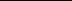 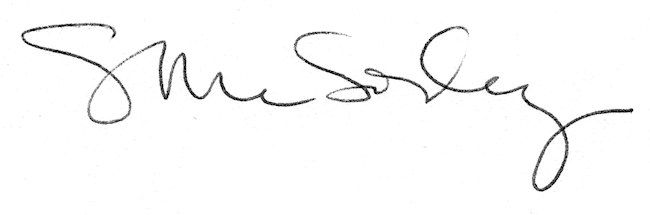 